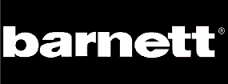   PANTALON FOOTBALL USFP-2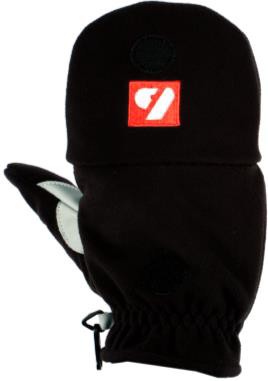 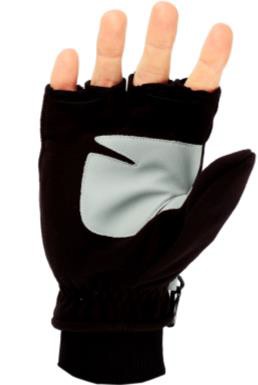 Le pantalon de foot US FP-2 s’impose comme un très bon pantalon de match et d’entraînement.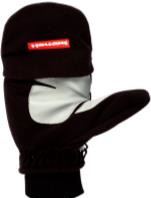 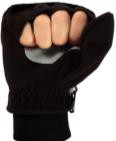 Bon maintien à la taille et au genou par un élastiqueBonne résistance aux poches par une double surpiqure et l'élasticité de la matière. Confortable et très résistantMuni de poches pour les protections.100% heavy polyesterAttention : livré seul (protections, shorts et ceintures à commander séparément ou en kit). Couleur au choix : Blanc, Jaune, Noir, Bleu marine, Rouge Conseil pour choisit sa taille : Mesure du tour de taille réalisée à l’aide d’un ruban mètre. 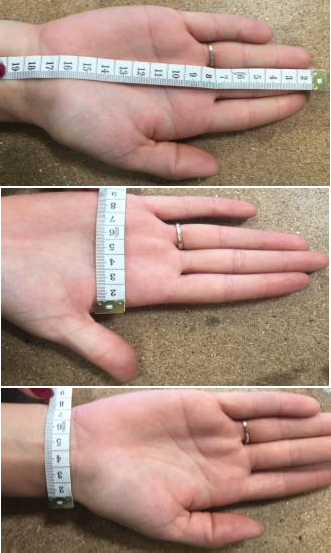 	CLe pantalon FP-2 correspond aux tailles ci-dessous :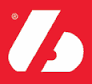 NBG-02ABCPoids (gramme)XS20.5 cm9.5 cm9 cm43 gSPas de stockM22.5 cm11 cm9 cm45 gL24 cm11 cm10 cm56 gXL24 cm12 cm10 cm50 g2XL25 cm13 cm12 cm62.5 g